Allegato A ) 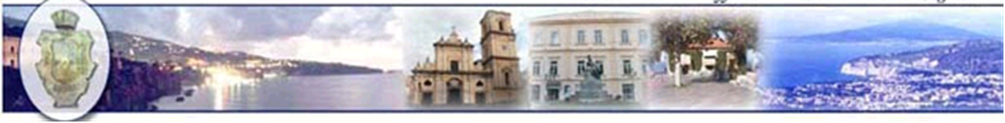       Prot.                         Al Signor Sindaco Comune di Sant’ Agnello DOMANDA DI PARTECIPAZIONE AL BANDO PER L’ ACCESSO AL FONDO DESTINATO AGLI INQUILINI MOROSI INCOLPEVOLI  -  annualità 2023 Dichiarazione ai sensi del DPR 445/2000 e ss.mm,.ii..DICHIARAZIONE DELL’ INQUILINO Il sottoscritto_________________________________ ai sensi degli artt. 46 e 47 del D.P.R. 28.12.2000 n. 445, consapevole delle sanzioni penali, nel caso di dichiarazioni non veritiere e falsità negli atti, richiamate dall'art. 76 del D.P.R. D. 445 del 28.12.2000, sotto la propria responsabilità:DICHIARADi aver preso piena visione dell’ Avviso Pubblico relativo al bando di cui “ BANDO PER L’ ACCESSO AL FONDO DESTINATO AGLI INQUILINI MOROSI INCOLPEVOLI  -“e di accertarne contenuti e modalità di accesso nonché entità eventuale del contributo ; Il proprio nucleo familiare anagrafico è così composto , oltre al dichiarante :ll sottoscritto _______________________________________, ai sensi degli artt. 46 e 47 del D.P.R 28.12.2000 n. 445, consapevole delle sanzioni penali, nel caso di dichiarazioni non veritiere e Falsità negli atti, richiamate dall'art. 76 D.P.R. 445 del 28.12.2000, sotto la propria responsabilità:DICHIARA1)di essere cittadino/a italiano/a:2)di essere cittadino/a di un Paese dell'U.E. diverso dall'Italia;3)di essere cittadino/a di un Paese non appartenente all'U.E. con regolare permesso di soggiorno;di avere un reddito I.S.E. non superiore ad euro 35.000,00 e precisamente €__________di possedere un reddito derivante da regolare attività lavorativa con un valore I.S.E.E. non superiore ad euro 26.000,00 e precisamente €___________di essere titolare di un contratto di locazione di unità immobiliare ad uso abitativo regolarmente registrato con un canone annuo pari ad €_____________(sono esclusi gli immobili appartenenti alle categorie catastali A1, A8 e A9 e gli alloggi di edilizia residenziale pubblica destinati all'assistenza abitativa) e di risiedere nell'alloggio oggetto della procedura di rilascio da almeno un anno sito in Via_______________________ di essere destinatario di un atto di intimazione di sfratto per morosità:di aver ricevuto citazione per la convalida in data_____________________di percepire il reddito di cittadinanza dalla data_______________________ per un importo totale mensile di €_____________________ e che la quota destinata all'affitto è pari ad €________________________; di non essere titolare, unitamente ai componenti il nucleo familiare, di diritto di proprietà. usufrutto, uso o abitazione nella provincia di residenza di altro immobile fruibile ed adeguato alle esigenze del proprio nucleo familiare;di essersi trovato, successivamente alla stipula del contratto di locazione, nell'impossibilità di corrispondere il canone locativo per una delle seguenti cause:perdita del lavoro per licenziamento;accordi aziendali o sindacali con consistente riduzione dell'orario di lavoro;cassa integrazione ordinaria o straordinaria che limiti notevolmente la capacità reddituale;mancato rinnovo di contratti a termine o di lavoro atipici;cessazioni di attività libero-professionali o di imprese registrate, derivanti da cause di forza maggiore o da perdita di avviamento in misura consistente;malattia grave, infortunio o decesso di un componente del nucleo familiare che abbia comportato o la consistente riduzione del reddito complessivo del nucleo medesimo o la necessità dell'impiego di parte notevole del reddito per fronteggiare rilevanti spese mediche.RICHIEDEl'erogazione del contributo destinato agli inquilini morosi incolpevoli previsto con Decreto del Ministero delle Infrastrutture e Mobilità Sostenibile del 30.07.2021 al fine di:sanare la morosità incolpevole accertata dal Comune, qualora il periodo residuo del contratto non sia inferiore ad anni due, con contestuale rinuncia all'esecuzione del provvedimento di rilascio dell'immobile. Ristorare la quota del contributo regionale spettante direttamente al proprietario dell’ immobile, secondo allegato B)  ; ristorare la proprietà dei canoni corrispondenti alle mensilità di differimento, qualora il proprietario dell'alloggio consenta il differimento dell'esecuzione del provvedimento e rilascio dell'immobile per il tempo necessario a trovare un adeguata soluzione abitativa .Ristorare la quota del contributo regionale spettante direttamente al proprietario dell’ immobile, secondo allegato B) ;consentire il versamento del deposito cauzionale in caso di stipula di un nuovo contratto di locazione;assicurare il versamento di un numero di mensilità in caso di stipula di un nuovo contratto di locazione a canone concordato;DICHIARA INOLTREdi essere a conoscenza che, in caso accoglimento della domanda, il contributo erogato, sarà liquidato unicamente e direttamente al proprietario dell'alloggio oggetto del contratto di locazione;di essere a conoscenza che, in caso di accertamento di false dichiarazioni, il contributo non sarà concesso e si darà seguito alle opportune azioni sanzionatorie previste dalla legge;di aver preso piena conoscenza di tutte le norme, le condizioni ed i criteri stabiliti per l'erogazione del contributo;che tutte le comunicazioni che lo riguardano relative alla presente domanda, siano effettuate al seguente indirizzo (compilare soltanto se l'indirizzo è diverso da quello indicato nella prima pagina):via e n. civico ________________________________________Comune ____________________________________________Prov.________________________C.A.P.________________________ Numero di telefono__________________________Ogni variazione di indirizzo o numero telefonico, avvenuta dopo l'inoltro della domanda, dovrà essere comunicata a cura del richiedente presso gli uffici preposti del Comune.ALLEGA , pena esclusione , copia dei seguenti documenti:copia del documento di identità in corso di validitàpermesso di soggiorno o carta di soggiorno (per gli inquilini cittadini extracomunitari);copia del contratto di locazione ad uso abitativo, relativo all'alloggio oggetto dello sfratto regolarmente registrato ed intestato al richiedente;per coloro che hanno ricevuto citazione per la convalida di sfratto:copia della citazione per la convalida di sfratto;attestazione ISE o ISEE in corso di validità;Sant’ Agnello _______________                                                                                                                                                                Firma                                                                                                                                                   __________________Il/la sottoscritto/a autorizza il trattamento dei dati personali presenti nella dichiarazione resa  ai soli fini della istanza ,  ai sensi del D. Lgs 196/2003 ss.mm.ii Sant’ Agnello _______________                                                                                                                                                                Firma                                                                                                                                                   __________________DATI DEL RICHIEDENTE  Cognome nomeDATI DEL RICHIEDENTE  Data nascitaComune nascitaDATI DEL RICHIEDENTE  Comune residenzaC.A.P.DATI DEL RICHIEDENTE  Via/piazza n.Recapito telefonico fisso/mobileDATI DEL RICHIEDENTE  Codice fiscale Cognome e NomeLuogo  e data di nascita Rapporto di parentela /affinità REQUISITI FAMILIARI CONVIVENTIUltrasettantenni, nel numero di__________ persone;Minori di età, nel numero di ________ persone;Soggetti con invalidità accertata per almeno il 74% nel numero di _______ persone;Soggetti in carico ai Servizi Sociali o alle competenti Aziende Sanitarie Locali per l’attuazione di un progetto assistenziale individuale, nel numero di ________ persone.